GUIA FORMATIVA Nº10 HISTORIA Y GEOGRAFIA 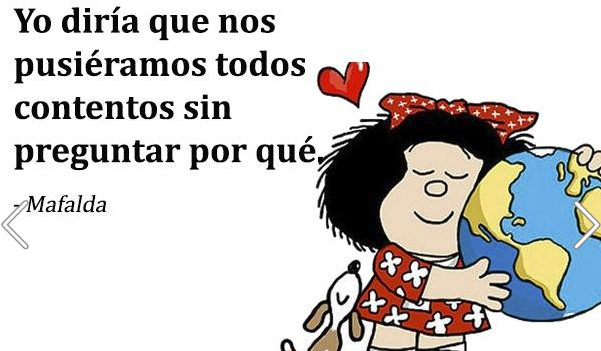 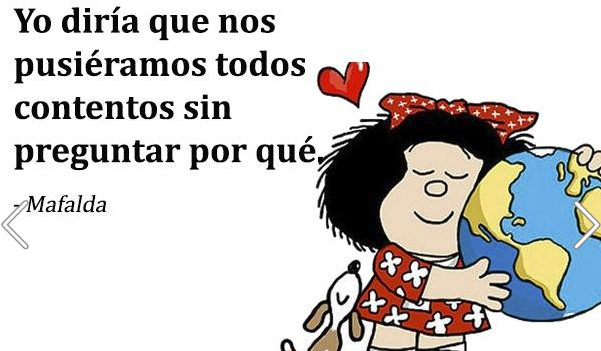 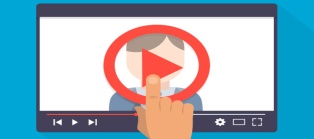 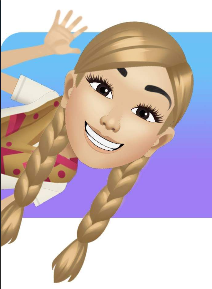 I.- Llego el momento que puedas organizarte a través de esta línea de Tiempo, en la cual debes anotar los hechos históricos que faltan  y deberás agregar tres más. Acuérdate que estamos trabajando con Descubrimiento- Conquista-Colonia. (9 puntos)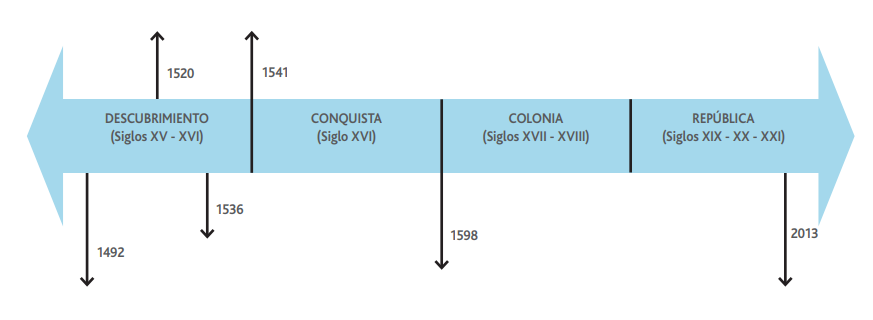 II.- Organización política-administrativa de las colonias americanas: Los virreinatos. (12 puntos)• Colorea el mapa que se presenta a continuación, distinguiendo los territorios que constituyeron los cuatro virreinatos durante el siglo XVIII.(Rojo virreinato de Nueva España, verde virreinato de Nueva Granada, anaranjado virreinato del Perú, morado Virreinato de la Plata.. • En la parte final escribe los países actuales que correspondían a cada virreinato.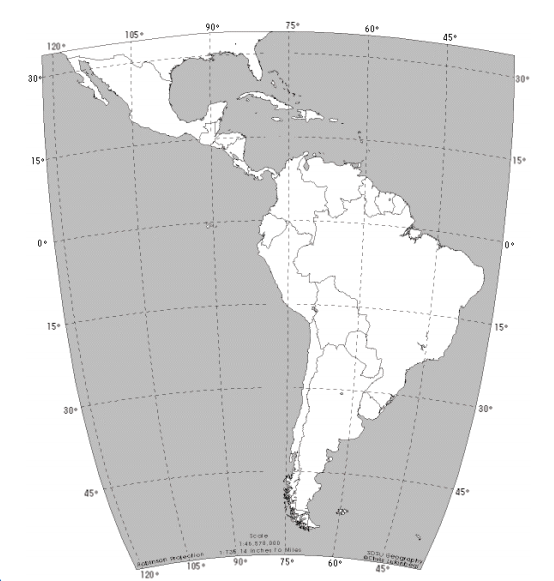 III.- Observa la siguiente ilustración que representa el trabajo de los indígenas en los lavaderos de oro y responde las preguntas solicitadas. (10 puntos)LAVADEROS DE ORO EN LA ÉPOCA COLONIAL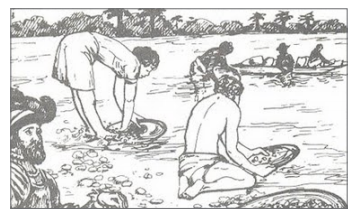 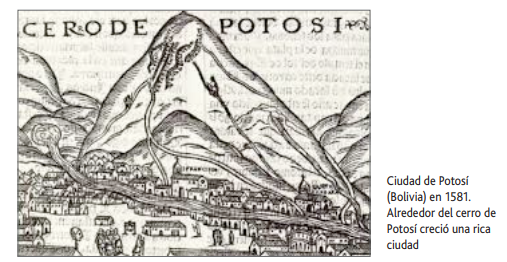 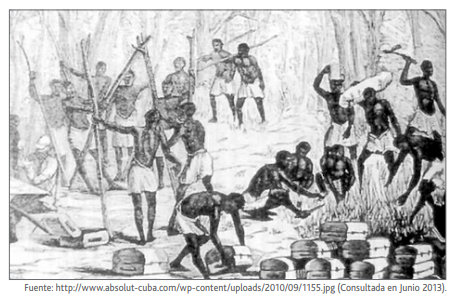 IV.- Proceso de mestizaje de la sociedad colonial. (6 puntos) Durante la Colonia, se produjo en América un proceso intenso de mestizaje. Este era producto del contacto entre los distintos pueblos que convivieron en el nuevo continente, es decir, entre los blancos peninsulares, indígenas y negros. A continuación, y con la ayuda de tu profesor/a, completa el diagrama de mestizaje, indicando el resultado de la mezcla entre razas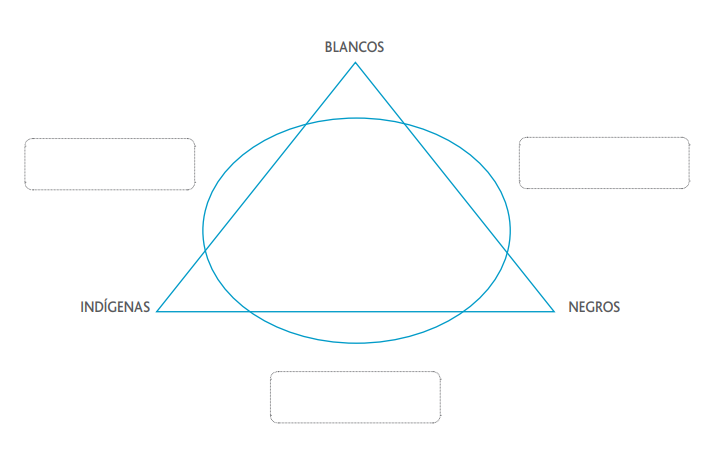 V.- Según lo aprendido en guías anteriores sobre la sociedad colonial en Chile, completa la pirámide social que se presenta a continuación, indicando el nombre del grupo social en el recuadro y dibujando, en la pirámide donde corresponde, una figura representativa de este grupo. (10 puntos)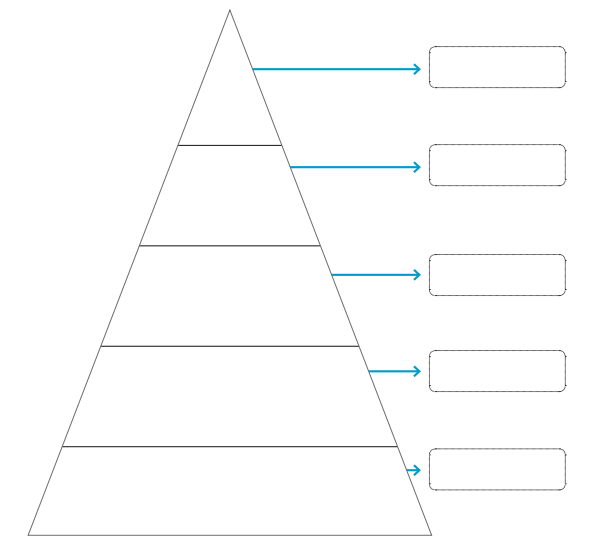 NombreNombreCursoFecha8º Año 15 al 18 de JunioContenidos- AprendizajesContenidos- AprendizajesHabilidadesAnalizar el proceso de formación de la sociedad colonial americana considerando elementos como la evangelización, la esclavitud y otras formas de trabajo no remunerado (por ejemplo, encomienda y mita), los roles de género, la transculturación, el mestizaje, la sociedad de castas, entre otros.Analizar el proceso de formación de la sociedad colonial americana considerando elementos como la evangelización, la esclavitud y otras formas de trabajo no remunerado (por ejemplo, encomienda y mita), los roles de género, la transculturación, el mestizaje, la sociedad de castas, entre otros.InvestigarSintetizarAnalizarVirreinato Nueva EspañaVirreinato Nueva GranadaVirreinato del PerúVirreinato de La Plata